				SGA General Assembly Meeting Minutes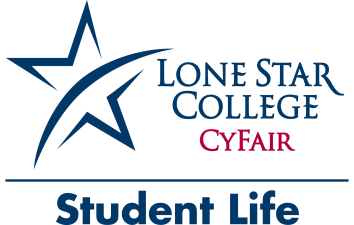 November 19, 2020 					VIA WebExCall to OrderMeeting was called to order at 3:38 p.m. by SGA President, Jazmine AlejosII.	Roll Call• 	We will not be doing Roll Call at General Assembly meetings this year. Make sure you follow the link in the chat to sign in. If you don’t complete the form, you will not be counted as present.III. 	Approval of Last Meeting Minutes• Erika Guerra moved to approve the minutes from the October meeting. Jocelyn Saavedra seconded. Motion passed unanimously.IV.	Officer Reports	President - Jazmine AlejosStudent life budget cutsChancellor Board of Trustees approved to waive the student activity fee for the remainder of the academic year and possibly the following yearErika Guerra and the SGA president from Tomball spoke before the board and requested that they reconsider the waiving of the fee	•     Organization funding requestRSO’s were advised by Margit Beasley to send any funding request no later than Tuesday at 12 pm to Dan Mitsven Executive Vice President - Erika Guerra Student activity feeErika called an emergency meeting November 3rd at 1 pm to discuss the student activity fees being waved again, leaving no budget for any RSO’sBoard of trustees meeting updateMoved a motion to reconsider the waving the student activities feesYou may email all documents and letters to the Chancellor Head and Executive Board to Helen Clougherty, Vice Chancellor and Chief of Staff, Board Liaison Helen.Clougherty@lonestar.eduWe are still waiting for boards response, the budget is being reviewed and the motion that was moved has been recognized from the boardClub/organization recognition• LSC Board Meeting Information: The Board determines when and where it holds regular and special Board Meetings. Board Meetings are held in the Board Room of the Training and Development Center at 5000 Research Forest Drive, The Woodlands, Texas, 77381 unless otherwise noted. Board Meetings are usually held the first Thursday of every month at 5:00 p.m., except in January when no regular Board Meeting is scheduled. The Board’s practice is to open the meeting and immediately proceed to go into closed session. In no event, however, may the Board Chair reunite the open session before 6:00 p.m. The Board may decide to meet at a different time, date, or place as long as proper notice is given under the Texas Open Meetings Act. https://www.lonestar.edu/trustees.htmDecember 10, 2020 (Regular Meeting at 2:00 p.m. via WebEx)Vice President of Student Life - Joscleyn Saavedra • Weekly list of events with links sent to students every Monday morning (from Kelly Norton in College    Relations)• Got ideas for virtual programming? Let us know!Vice President of Records & Finance – Emily Yanez • 	SGA Budget Report:SGA Budget: 14,200Spent: $587 (drive-in movie)Balance before Sweep: $13,613 Swept due to SAF cut: $13,613 Balance: $0Vice President of Outreach & Centers - Yousaf Khan RSO Microsoft TeamsMargit Beasley created a Microsoft teams for all RSO’s to connect and reach out to each other. We would like to begin to use this feature to allow there to be more communication between RSO’sHistorian - Priscilla Corvera	• Please remember to follow us on our social media.                   - Instagram: lsccyfair_sga                  - Facebook: @LSCCyFairSGA	• If any RSO has flyers or posts that you would want SGA to post please send it to 	   Lsccyfair.student.government@gmail.com *Please have Caption ready too* Permanent Advisor - Dan MitsvenDan Mitsven was absent, Advisor Marla Figueroa presented on his behalf SAF Budgets Margit hosted a RSO meeting regarding the budgets being cut completely for the SpringAny questions about fundraising please email Margit BeasleyStudent Life staff is still here and committed to finding ways to promote student engagement! Laptop program is still going on. To apply, visit https://www.lonestar.edu/laptopsAdvisor - Marla FigueroaThank you to those who have send out request for funding. The request have not been approved, and the requesting of funds does not guarantee that RSO’s will receive any.Advisor – Dr. William Hackley • Was absent due to meeting for the Cypress centerV.	Unfinished Business	• No Unfinished BusinessVI.	New Business• SGA constitution revision Article V: Section 4 –The Executive VP—Letter D (Take Out)Article V: Section 4—The VP of Outreach and Centers—Letter A & G (merge and specify the centers) Article VI: SGA General Assembly (put in) one representative represent one organization. Article VIII: Section 1—maximum #4 Faculty, or staff. Ex: Heidi. Open the opportunity to Four Advisors. Article IX: Section 3 – SGA General Assembly Meetings—Letter B (increase penalty) put in. 		Failure to attend or represent at the General Assembly will have …		Take out: letter B. A record …SGA Officer Application Revision Change the minimum of 12 credit hours to 9 credit hours as stated on the SGA constitutionQuestions/Feedback from the chat:Racheal McGuire: I emailed Dan about my clubs needs for funds should I also forward that email to SGA as well?SGA Vice President, Erika Guerra: You can go ahead and send it to the SGA email SGA Advisor, Marla put the SGA email in the chat:  StudentGovernmentAssociation@lonestar.eduSGA Advisor, Marla: Please make sure whenever you are emailing the SGA to send it from your Lonestar email because any other email will automatically be sent to spam.Racheal McGuire: Are members of RSO clubs allowed to donate to their own club?Tiffany Lane: Yes, you can donate to your club	Racheal McGuire Moved to motion the approval of SGA Constitution and Officer Application Revision. Onyi Nwachukwu. Motion was passedVII.	Campus Issues/Compliments/Concerns• 	At all General Assembly meetings, you will have an opportunity to share. However, remember that SGA is not the “complaint department.” If you have a singular issue, you need to deal with it. SGA can try to facilitate communication when there are pervasive student issues and concerns on campus, or if there are needs that have been unmet. Marla Figueroa: we will be removing “the SGA is not a complaint department. If you have singular issue, you need to deal with it”. The President’s Cabinet wants to hear from you guys. Even if you think it is a complaint please let us know.Racheal McGuire: We need to figure out how to use online transaction apps especially if we don’t receive any money from student life and it’s all about fundraising especially during the pandemic.Racheal McGuire: About Microsoft teams post something on social media or send an email on how clubs can find the app in their outlook because it took me a while Erika Guerra: we do have a deadline for Board meeting on December 10, the deadline would by December 3rd to submit anything you would like SGA to present.VIII.	Club AnnouncementsIn the interest of time, please only announce special events or initiatives that would need to be known by the full group. Announcements must be concise, and you should think about the details you want to share before we get to that point in the meeting. Racheal McGuire: During the Thanksgiving break CKI will not be doing any events, so we will not be partnering with anyone if anyone was interested just letting everyone know. Feel free to contact us afterwards if anyone would like to collaborate. RACMCGUIRE@my.lonestar.eduIX.	AdjournmentRacheal McGuire moved to adjourn the meeting. Erika Guerra seconded. Motion passed unanimously. The meeting was adjourned at 4:41 p.m.